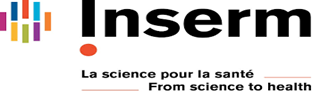 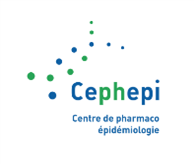 Chers confrères, Dans le cadre de votre mission d’actions de prévention, de promotion de la santé et d’éducation thérapeutique, nous vous sollicitons pour évaluer l’intérêt d’un outil d’aide à la prescription des cumuls d’antithrombotiques (anticoagulants et/ou antiagrégants plaquettaires) oraux (en mono- bi- ou tri-thérapie) chez l’adulte.Nous sommes médecins (cardiologues, épidémiologistes, généralistes, gériatres et internistes) et nous avons crée, à partir d’une revue de la littérature, un outil d’aide à la prescription des cumuls d’antithrombotiques oraux. Cet outil est actuellement sous format papier sur une page recto-verso et peut tenir dans une poche. Pour faciliter les futures mises à jour et augmenter l’ergonomie de l’outil, un site internet dérivé de cet outil est en cours de conception. Il sera d’accès libre pour les médecins de ville.Les antithrombotiques sont les médicaments les plus prescrits dans le monde. Si leur association (cumul d’antithrombotiques) peut être bénéfique dans certaines situations cliniques, elle entraine aussi une majoration importante du risque hémorragique. Il est donc important de pouvoir réserver l’usage de ces cumuls d’antithrombotiques à leurs strictes indications. Cependant, au terme d’une revue systématique sur la période 2012-2017, nous avons pu mettre en évidence que 63 recommandations traitent de ce sujet et que les mises à jour sont fréquentes. Ceci souligne combien il peut être difficile pour un médecin d’avoir accès facilement à la recommandation la plus à jour et correspondant à la situation clinique de son patient. Nous souhaitons évaluer l’intérêt de cet outil en comparant le taux de prescriptions d’antithrombotiques oraux en adéquation aux recommandations selon que le médecin (généraliste ou cardiologue libéral) ait ou non en sa possession l’outil d’aide à la prescription. Pour cela, nous réalisons un essai multicentrique randomisé à partir de vignettes cliniques (courte description de situations courantes de prescription d’antithrombotiques oraux en ville). Les médecins (généralistes ou cardiologues libéraux) sont randomisés en deux groupes : un groupe recevant trois vignettes cliniques et l’outil d’aide à la prescription, un groupe ne recevant que trois vignettes cliniques sans l’outil d’aide à la prescription. Ils doivent alors choisir le traitement antithrombotique qu’ils prescriraient dans chacun des trois cas présentés. Pour ce faire, ils complèteront directement leurs réponses sur internet (sous forme de QCM) avec une durée évaluée à 10 minutes par médecin. L’étude sera totalement anonyme. Les médecins inclus dans le groupe « sans outil » recevront l’outil d’aide à la prescription après la complétion de l’étude. Nous vous sollicitons car nous souhaiterions que vous diffusiez l’information à vos membres via le courrier en pièce jointe de ce mail (personnalisable si vous le souhaitez). Cette étude nous permettra d’évaluer au mieux les besoins des médecins et d’affiner la version électronique de cet outil qui sera disponible pour tous. En vous remerciant de l’intérêt que vous voudrez bien porter à cette étude, nous restons à votre disposition pour toute question ou information complémentaire. Bien confraternellementLorène Zerah1,2 (06 10 54 70 75)Pour le comité scientifique de l’étude :Dr Dominique Bonnet-Zamponi1,2,3, Pr Jean-Philippe Collet1,4, Dr Agnès Dechartres1,2, Dr Paul Frappé5, Pr Florence Tubach1,2, 1. Sorbonne Université, INSERM2. Centre de Pharmaco-épidémiologie de l’APHP, Hôpital Pitié Salpêtrière, Paris, France. 3. Observatoire des Médicaments, des Dispositifs médicaux et de l’Innovation Thérapeutique d’Ile-de-France (OMEDIT IDF), Paris, France4. Département de cardiologie de l’APHP, Hôpital Pitié Salpêtrière, Paris, France.5. Institut de recherche médecine générale IRMG